上海建桥学院课程教学进度计划表一、基本信息二、课程教学进度三、评价方式以及在总评成绩中的比例任课教师:          系主任审核：       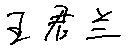 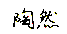 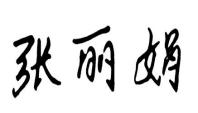 日期：2021.3课程代码2020160课程名称 英语写作1课程学分2总学时32授课教师王君兰、陶然教师邮箱10032@gench.edu.cn;15031@gench.edu.cn上课班级英语B20-1、2、3、4、5、6、7班上课教室外语楼425，430，319答疑时间时间 :  王君兰：周三：12：00-13：00，陶然：周五：3-4节，地点：9216， 9217，师生微信群时间 :  王君兰：周三：12：00-13：00，陶然：周五：3-4节，地点：9216， 9217，师生微信群时间 :  王君兰：周三：12：00-13：00，陶然：周五：3-4节，地点：9216， 9217，师生微信群主要教材《英语写作基础教程》（第3版），丁往道、吴冰主编，高等教育出版社，2011. 《英语写作基础教程》（第3版），丁往道、吴冰主编，高等教育出版社，2011. 《英语写作基础教程》（第3版），丁往道、吴冰主编，高等教育出版社，2011. 参考资料1.《写作教程》邹申编著，上海外语教育出版社，20132.英语写作手册(英文版)(第三版)，丁往道、吴冰等编著，外语教学与研究出版社，2009.3.英语写作手册(中文版)(第二版)，丁往道、吴冰等编著，外语教学与研究出版社，2010.1.《写作教程》邹申编著，上海外语教育出版社，20132.英语写作手册(英文版)(第三版)，丁往道、吴冰等编著，外语教学与研究出版社，2009.3.英语写作手册(中文版)(第二版)，丁往道、吴冰等编著，外语教学与研究出版社，2010.1.《写作教程》邹申编著，上海外语教育出版社，20132.英语写作手册(英文版)(第三版)，丁往道、吴冰等编著，外语教学与研究出版社，2009.3.英语写作手册(中文版)(第二版)，丁往道、吴冰等编著，外语教学与研究出版社，2010.周次教学内容教学方式作业1Chapter 1 Manuscript Form and PunctuationTeachingPair-workIndividual workGroup discussion讲课边讲边练Homework: complete readings/complete the tasks on the textbook2Chapter 1 Manuscript Form and PunctuationTeachingPair-workIndividual workGroup discussion讲课边讲边练Homework: review previous class/complete readings/ complete the tasks on the textbook3Chapter 2 Using Proper WordsTeachingPair-workIndividual workGroup discussion讲课边讲边练Homework: review previous class/complete readings/ complete the tasks on the textbook4Chapter 2 Using Proper WordsTeachingPair-workIndividual workGroup discussion讲课边讲边练 Homework: review previous class/complete readings/ complete the tasks on the textbook5Chapter 2 Using Proper WordsTest 1TeachingPair-workIndividual work Group discussion讲课边讲边练TestHomework:review previous class/complete readings/ complete the tasks on the textbook6Chapter 3  Making Correct and Effective SentencesTeachingPair-workIndividual work Group discussion讲课边讲边练Homework:review previous class/complete readings/ complete the tasks on the textbook7Chapter 3  Making Correct and Effective SentencesTeachingPair-workIndividual work Group discussion讲课边讲边练Homework:review previous class/complete readings/ complete the tasks on the textbook8Chapter 3  Making Correct and Effective SentencesTeachingPair-workIndividual work Group discussion讲课边讲边练 Homework:review previous class/complete readings/ complete the tasks on the textbook9Chapter 3 Making Correct and Effective SentencesTeachingPair-workIndividual work Group discussion讲课边讲边练Homework:review previous class/complete readings/ complete the tasks on the textbook10Chapter 3 Making Correct and Effective SentencesTest 2TeachingPair-workIndividual work Group discussion讲课边讲边练TestHomework:review previous class/complete readings/ complete the tasks on the textbook11Chapter 4  Developing ParagraphsTeachingPair-workIndividual work Group discussion讲课边讲边练Homework:review previous class/complete readings/ complete the tasks on the textbook12Chapter 4  Developing ParagraphsTeachingPair-workIndividual work Group discussion讲课边讲边练 Homework:review previous class/complete readings/ complete the tasks on the textbook13Chapter 4  Developing ParagraphsTeachingPair-workIndividual work Group discussion讲课边讲边练Homework:review previous class/complete readings/ complete the tasks on the textbook14Chapter 4  Developing ParagraphsTeachingPair-workIndividual work Group discussion讲课边讲边练Homework:review previous class/complete readings/ complete the tasks on the textbook15Chapter 4  Developing ParagraphsTest 3TeachingPair-workIndividual work Group discussion讲课边讲边练TestHomework:review previous class/complete readings/ complete the tasks on the textbook16Final exam闭卷考试 项目期末考试（1）过程考核1（X1）过程考核2（X2）过程考核3（X3）考核形式纸笔测试纸笔测试纸笔测试纸笔测试占总评成绩的比例55%15%15%15%